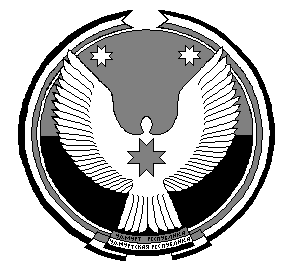 АДМИНИСТРАЦИЯМУНИЦИПАЛЬНОГО ОБРАЗОВАНИЯ " ФАКЕЛЬСКОЕ" "ФАКЕЛ" МУНИЦИПАЛКЫЛДЫТЭТЛЭН АДМИНИСТРАЦИЕЗПОСТАНОВЛЕНИЕ08  июля  2019  года                                                                                 № 37с.ФакелОб утверждении целевой программы по поддержке и развитию среднего и малого предпринимательства в муниципальном образовании «Факельское» на 2019-2023 годы       В соответствии с пунктом 1 статьи 11 Федерального закона от 24.07.2007 года № 209-ФЗ «О развитии малого и среднего предпринимательства в Российской Федерации», ПОСТАНОВЛЯЮ:Утвердить целевую программу развития и поддержки малого и среднего предпринимательства в муниципальном образовании «Факельское» на 2019-2023 годы. Опубликовать настоящее решение в соответствии с действующим законодательством.Глава муниципального образования                                         О.В.КорепановаУтверждена постановлением администрации МО «Факельское»От 08.07.2019 г. №37 Целевая программа по поддержке и развитию малого и среднего предпринимательства в МО «Факельское» на 2019-2023годыПаспорт   программы 1. Характеристика проблемы и обоснование необходимости ее решения программными методами.         Необходимость реализации Программы диктуется Федеральный закон от 06.10.2003 № 131-ФЗ «Об общих принципах организации местного самоуправления»;  Федеральным законом от 24.07.2007 № 209-ФЗ «О развитии малого и среднего предпринимательства в Российской Федерации», Указом Президента Удмуртской Республики от 05.02.2003 г. № 18 «О мерах по развитию малого предпринимательства в Удмуртской Республике», но и необходимостью повышения усилий по поддержке и развитию малого предпринимательства.	Развитие предпринимательства – один из основных ресурсов обеспечения необходимого уровня социально-экономической самодостаточности муниципального образования.2. Социально-экономическая значимость проблемы для населенияСоциально-экономическая значимость проблемы для населения муниципального образования «Факельское» заключается в том, что малый бизнес способствует достижению главных социальных целей: формированию среднего класса-основного гаранта социальной и политической стабильности общества, созданию новых рабочих мест, в том числе для молодежи и незащищенных слоев общества, обеспечению снижению уровня безработицы, социальной напряженности и экономического неравенства.	Программа представляет собой комплексный план действий по созданию благоприятной правовой среды для малого предпринимательства и опирается на созданную инфраструктуру поддержки малого предпринимательства. В Программе учитывается имеющийся опыт предшествующих программ. В то же время Программа исходит из необходимости совершенствования механизмов реализации политики в области поддержки и развития малого предпринимательства и ее более тесной координации с общими задачами экономической политики на районном уровне на средне- и долгосрочную перспективу.3.  Основные цели и задачи Программы	Целью Программы является создание условий для развития КФХ, ЛПХ по формированию системы малого предпринимательства в муниципальном  образовании  «Факельское» с эффективной структурой, способной обеспечить конкурентоспособное развитие путем правовых, экономических и организационных решений органов местного самоуправления в  муниципальном  образовании «Факельское».	Задачи Программы определяются ее конечной целью и заключаются в создании правовой, налоговой и административной среды, способствующей активизации предпринимательской деятельности, КФХ, ЛПХ, новых рабочих мест и повышении благосостояния вовлеченных в предпринимательство широких слоев населения. Основные задачи включают в себя:- совершенствование правовой базы, регулирующей предпринимательскую деятельность и ее поддержку со стороны органов местного самоуправления (подготовка проектов нормативно-правовых актов местного самоуправления с участием субъектов малого предпринимательства);	(организация и проведение совещаний по вопросам малого предпринимательства с участием субъектов малого бизнеса Игринского района);- увеличение субъектов малого предпринимательства и лиц, стремящихся заниматься предпринимательской деятельностью (привлечение к предпринимательской деятельности членов крестьянско-фермерских хозяйств и личные подсобные хозяйства);- подготовку кадров для системы малого предпринимательства;- развитие малого предпринимательства:	в сфере производства, переработки и реализации сельскохозяйственной продукции, в сфере бытовых услуг;	Приоритетной задачей Программы является создание правовых условий и механизмов регулирования, которые бы обеспечивали равноправное взаимодействие субъектов малого предпринимательства, а также защиту субъектов малого предпринимательства от недобросовестной конкуренции. В число основных задач социально-экономической политики на современном этапе входит улучшение предпринимательского климата. В этой связи  основные усилия в рамках выполнения Программы будут направлены на реализацию мер по созданию разумных и стабильных правовых условий функционирования малого предпринимательства, развития КФХ, ЛПХ.Основными направлениями в комплексе правового обеспечения малого предпринимательства станут: обеспечение преемственности и непротиворечивости законодательства, регулирующего предпринимательскую деятельность, развитие КФХ, ЛПХ. В этом комплексе предусматривается также развитие саморегулирования предпринимательской деятельности на основе общественных объединений, привлечение молодых предпринимателей к общественной работе, разработка и внедрение правовых механизмов, определяющих взаимную ответственность сторон в различных возникающих правоотношениях, проведение эффективной конкурентной политики, создание налоговой среды, благоприятствующей развитию малого предпринимательства.Для расширения имущественной поддержки малых предприятий необходимо качественное улучшение информационно-методической базы и инвентаризации бездействующих производственных площадей предприятий, разработка и распространение на этой основе различных экономических и правовых механизмов использования данных объектов субъектами малого предпринимательства.Одной из приоритетных задач является повышение занятости населения через развитие КФХ, ЛПХ, малого предпринимательства. Развитие малого предпринимательства, КФХ, ЛПХ является также важной задачей для снижения уровня безработицы в муниципальном образовании «Факельское».Многие проблемы развития малого предпринимательства связаны с недостаточной информированностью хозяйствующих субъектов, недоступностью консультаций специалистов, отсутствием соответствующих деловых услуг. В связи с этим серьезной задачей остается включение предпринимателей  в систему современного информационного обмена, в том числе дистанционного, что позволит значительно улучшить условия и эффективность их работы. В этой связи необходимо решение вопроса повышения качества предоставляемых услуг.4. Сроки и этапы реализации Программы	Реализация Программы  предусмотрена  на 2019-2023 годы5. Мероприятия Программы- выработка предложений по совершенствованию действующего муниципального законодательства в сфере малого предпринимательства, развития КФХ, ЛПХ;- принятие мер по сокращению времени получаемых согласований по обращениям субъектов малого предпринимательства, КФХ в администрацию района.	Одной из задач является создание положительного общественного мнения по отношению к предпринимательской деятельности и повышение уровня знаний населения о малом предпринимательстве, организации КФХ. Для ее решения планируется регулярно проводить встречи, семинары,  и «круглые столы» с участием представителей органов представительной и исполнительной власти муниципального образования  «Факельское» и субъектов малого предпринимательства. Эти меры будут способствовать вовлечению в сферу малого предпринимательства дополнительного круга лиц.6. Развитие бизнеса и повышение эффективности функционирования инфраструктуры поддержки малого предпринимательства.	Направление представляет собой комплекс мероприятий, направленных на информационную и консультационную поддержку малого предпринимательства: обеспечение экономической, правовой и информационной безопасности субъектов малого предпринимательства, обучение и подготовку кадров для предпринимательских структур и инфраструктуры поддержки малого предпринимательства, развитие и повышение эффективности функционирования инфраструктуры поддержки малого предпринимательства, публикация в средствах массовой информации материалов по вопросам малого предпринимательства.В рамках направления будут реализованы мероприятия по развитию инфраструктуры малого предпринимательства, обеспечивающие условия для интенсивного роста малого предпринимательства путем оказания информационных, консультационных, образовательных, финансовых и других услуг. Будет оказана поддержка фонду поддержки малого предпринимательства по созданию бизнес-инкубатора.Приоритетом при выработке политики в области поддержки и развития малого предпринимательства должно стать развитие его инфраструктуры и создание условий для устойчивого развития предпринимательской инициативы. Необходимо содействие участию малого предпринимательства в развитии и внедрении новых технологий и обеспечении насыщения рынка недорогими отечественными товарами и услугами.7. Ресурсное обеспечение ПрограммыОбъемы и источники финансирования Программы на соответствующий финансовый год определяются планом мероприятий по реализации Программы, утверждаемым постановлением Администрации  муниципального образования «Факельское».На реализацию мероприятий Программы будут направлены средства из сумм полученной от спонсорской и благотворительной помощи.	Объемы финансирования из бюджета муниципального образования  «Факельское» определяются исходя из бюджетных назначений на эти цели на соответствующий финансовый год.8. Условия и порядок оказания поддержки субъектам малого предпринимательства и организациям, образующим инфраструктуру поддержки субъектов малого предпринимательства      Поддержка оказывается администрацией муниципального образования «Факельское» субъектам малого предпринимательства и организациям инфраструктуры поддержки субъектов малого предпринимательства, которые зарегистрированы на территории муниципального образования «Факельское» и не имеют задолженности перед бюджетами всех уровней. Требования к организациям, образующим инфраструктуру поддержки субъектов малого и среднего предпринимательства: - осуществлять свою деятельность на территории муниципального образования «Факельское»;- предоставлять субъектам малого и среднего предпринимательства услуги в сфере предпринимательской деятельности;- иметь квалифицированный персонал;- в отношении организации не осуществляется процедура банкротства. Документы, предоставляемые субъектами малого предпринимательства в администрацию муниципального образования «Факельское», для оказания поддержки: копии регистрационных документов;копии учредительных документов;справка из налогового органа об отсутствии задолженности;бизнес-план. Критерии оценки конкурсных проектов:полнота соответствия представленных материалов конкурсной документации;соответствие проекта приоритетным направлениям развития малого и среднего предпринимательства;социально-экономическая эффективность проекта;уровень заработной платы работников;соответствие условиям долевого финансирования.9. Сроки рассмотрения  обращений субъектов малого и среднего предпринимательства.	Сроки рассмотрения обращений субъектов малого и среднего предпринимательства за оказанием поддержки устанавливаются муниципальной программой развития субъектов малого и среднего предпринимательства муниципального образования «Факельское». Каждый субъект малого и среднего предпринимательства должен быть проинформирован о решении, принятом по такому обращению, в течение пяти дней со дня его принятия.10. Механизмы реализации ПрограммыМуниципальным заказчиком Программы является Администрация муниципального образования «Факельское», которая:- обеспечивает реализацию Программы в соответствии с планом мероприятий Программы в пределах средств, определенных на исполнение Программы на соответствующий финансовый год;- является распорядителем бюджетных средств, выделяемых на реализацию Программы, несет ответственность и обеспечивает контроль за их целевым и эффективным использованием;-заключает договоры и соглашения, связанные с реализацией Программы.	Ежегодно в пределах средств, определенных на исполнение Программы на соответствующий финансовый год, принимается перечень мероприятий Программы.	В случаях и порядке, предусмотренных действующим законодательством, договоры на реализацию мероприятий Программы заключаются в торгах.11. Организация управления Программой	Формы и методы организации управления Программой определяются заказчиком Программы. Текущее управление осуществляется заказчиком.	Оперативное управление Планом мероприятий Программы в рамках своих функций и компетенции осуществляет администрация муниципального образования  «Факельское».12. Контроль за ходом  реализации Программы	Координацию деятельности по реализации  мероприятий Программы и контроль осуществляет администрация муниципального  образования  «Факельское».	Заказчик Программы представляет отчет о ходе реализации Программы в соответствии с действующим законодательством.13. Оценка эффективности социально-экономических результатов реализации Программы	Реализация Программы создаст условия для стабильного развития КФХ, ЛПХ, сферы малого предпринимательства, позволит обеспечить условия вновь созданных рабочих мест в малом предпринимательстве.Приложение №1к целевой  программе по  поддержке и развитию малого  и среднего предпринимательствав МО «Факельское»на 2019 – 2023 годыПЛАНМЕРОПРИЯТИЙ РАЙОННОЙ ЦЕЛЕВОЙ ПРОГРАММЫ  ПО ПОДДЕРЖКУ  И РАЗВИТИЮ МАЛОГО И СРЕДНЕГО ПРЕДПРИНИМАТЕЛЬСТВА В  МО «ФАКЕЛЬСКОЕ»  НА 2019 - 2023 годыНаименование   целевой программы Целевая программа по поддержке и развитиюмалого и среднего предпринимательства в МО «Факельское» на 2019-2023годы (далее-Программа)Основание для разработки Программы- Федеральный закон от 06.10.2003 № 131-ФЗ «Об общих принципах организации местного самоуправления»;- Федеральный закон от 24.07.2007 № 209-ФЗ «О развитии малого и среднего предпринимательства в Российской Федерации»Муниципальный заказчик ПрограммыАдминистрация муниципального образования «Факельское», обеспечивает реализацию Программы в соответствии с планом мероприятий. Основной разработчик Программы Администрация муниципального образования «Факельское»Основные цели Программы - создание условий по формированию системы малого предпринимательства, КФХ, ЛПХ в МО «Факельское» с эффективной структурой, способной обеспечить конкурентоспособное развитие, путем реализации правовых, экономических и  организационных решений органов местного самоуправления МО «Факельское»;- создание условий поддержки малому и среднему предпринимательству в целях обеспечения устойчивого развития и повышения социально-экономической эффективности его деятельности;- формирование условий, стимулирующих граждан к занятию предпринимательской деятельностью для повышения занятости населения;- совершенствование нормативно-правового поля, в котором осуществляется предпринимательская деятельность.Основные задачи ПрограммыОсновные направления ПрограммыИсполнители мероприятий Программы- совершенствование правовой базы, регулирующей предпринимательскую деятельность и ее поддержку;- распространение на территории МО «Факельское» опыта применения организационных, финансовых, других технологий, направленных на обеспечение условий для развития малого и среднего предпринимательства, КФХ, ЛПХ;- увеличение количества субъектов малого предпринимательства, КФХ, ЛПХ и лиц, стремящихся заниматься предпринимательской деятельностью;- подготовка кадров для системы малого предпринимательства;- развитие малого предпринимательства в производственной сфере, сфере производства, переработки и реализации сельскохозяйственной продукции, в сфере жилищно-коммунальных услуг;- развитие инновационной деятельности и инновационного бизнеса;- продвижение продукции малых предприятий на региональные и межрегиональные рынки;- сокращение административных барьеров, сдерживающих развитие малого предпринимательства;- оказание имущественной поддержки на муниципальном уровне;- содействие развитию инфраструктуры поддержки малого предпринимательства;- расширение возможностей информационного обеспечения малого предпринимательства;- повышение качества и эффективности мер государственной поддержки на муниципальном уровне.Основные задачи ПрограммыОсновные направления ПрограммыИсполнители мероприятий Программы- Нормативно правовое, аналитическое и организационное обеспечение малого и среднего предпринимательства;- повышение конкурентоспособности субъектов малого и среднего предпринимательства; - содействие сокращению административных барьеров в развитии предпринимательства;-совершенствование информационно-консультационной поддержки.Основные задачи ПрограммыОсновные направления ПрограммыИсполнители мероприятий Программы- Администрация муниципального образования «Факельское»- Целевой муниципальный фонд поддержки малого предпринимательстваСроки реализации ПрограммыПеречень основных мероприятий ПрограммыКонтроль за реализацией Программы2019-2023 годыСроки реализации ПрограммыПеречень основных мероприятий ПрограммыКонтроль за реализацией Программы- совершенствование внешней среды развития малого предпринимательства;- развитие кредитно-финансовых механизмов и имущественная поддержка субъектов малого предпринимательства;- развитие бизнеса и повышение эффективности функционирования инфраструктуры поддержки малого предпринимательства;- статистическое и аналитическое обеспечение малого предпринимательства.Сроки реализации ПрограммыПеречень основных мероприятий ПрограммыКонтроль за реализацией ПрограммыКонтроль за исполнением мероприятий Программы осуществляется органами местного самоуправления Администрации МО «Факельское» в пределах полномочий.Ожидаемые результаты реализации ПрограммыПредполагается обеспечить условия для развития КФХ, ЛПХ, вновь создаваемых малых предприятий, предпринимателей без образования юридического лица, позволяющие начать работу в сфере малого предпринимательства;-Увеличение продукции, произведенной малыми и средними предприятиями;- создание новых предприятий, расширение видов платных услуг, оказываемых субъектами малого предпринимательства;- увеличение доходов бюджета Администрации МО «Факельское», в т. ч. за счет поступлений от субъектов малого и среднего предпринимательства;- создание новых рабочих мест;- рост самозанятости населения.Оценка эффективности ПрограммыРеализация Программы в полном объеме позволит: уменьшить количество неработающих граждан, создание дополнительных рабочих местОбъемы и источники финансирования ПрограммыИсточники финансирования Программы в 2019-2023 годах:- бюджет Администрации МО «Факельское»-внебюджетные средства. Основание для разработки Программы- Федеральный закон от 06.10.2003 № 131-ФЗ «Об общих принципах организации местного самоуправления»;- Федеральный закон от 24.07.2007 № 209-ФЗ «О развитии малого и среднего предпринимательства в Российской Федерации»1Анализ правовых актов в сфере поддержки и развития малого предпринимательства 2019-2023 ггАдминистрация МО «Факельское»2Организационные  мероприятия по обеспечению деятельности  предпринимателей2019-2023 ггАдминистрация МО «Факельское»3Проведение рабочих встреч, семинаров по проблемам малого предпринимательства1 раз в годАдминистрация МО «Факельское»5Организация встреч  старшеклассников и  представителей субъектов малого бизнесаежегодноАдминистрация МО «Факельское», Администрация МБОУ «Факельская СОШ»,Администрация МБОУ «Менильская СОШ»6Привлечение к участию в конкурсах на лучшее предприятие торговли, бытовых услуг и общественного питанияежегодноАдминистрация МО «Факельское»7Содействие развитию общественных организаций, представляющих интересы субъектов малого предпринимательстваПостоянноАдминистрация МО «Факельское»8Обновление базы данных предприятий малого бизнесаЕжегодно Администрация МО «Факельское»9Обеспечение субъектов малого предпринимательства информацией о нежилых зданиях, сооружениях, производственных и складских помещениях, находящихся в муниципальной собственности, которые могут быть сданы в аренду2019-2023 ггАдминистрация МО «Факельское»